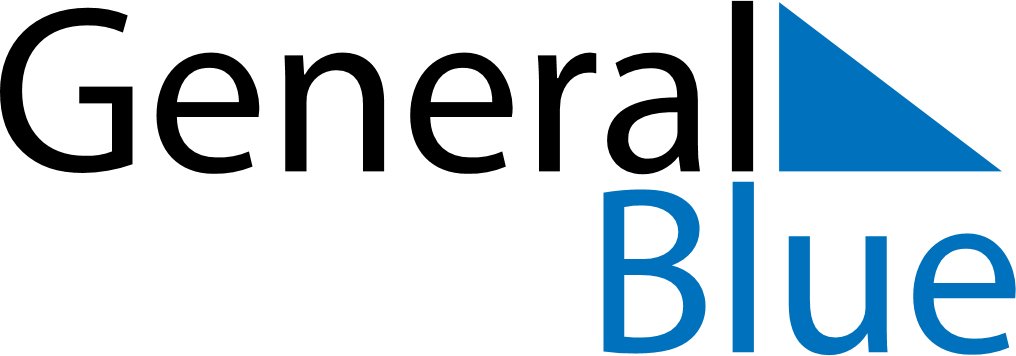 Q1 of 2027BangladeshQ1 of 2027BangladeshQ1 of 2027BangladeshQ1 of 2027BangladeshQ1 of 2027BangladeshQ1 of 2027BangladeshQ1 of 2027BangladeshJanuary 2027January 2027January 2027January 2027January 2027January 2027January 2027January 2027January 2027SundayMondayMondayTuesdayWednesdayThursdayFridaySaturday123445678910111112131415161718181920212223242525262728293031February 2027February 2027February 2027February 2027February 2027February 2027February 2027February 2027February 2027SundayMondayMondayTuesdayWednesdayThursdayFridaySaturday11234567889101112131415151617181920212222232425262728March 2027March 2027March 2027March 2027March 2027March 2027March 2027March 2027March 2027SundayMondayMondayTuesdayWednesdayThursdayFridaySaturday1123456788910111213141515161718192021222223242526272829293031Feb 21: Language Martyrs’ DayMar 9: End of Ramadan (Eid al-Fitr)Mar 17: Mujib’s Birthday & Children’s DayMar 25: Genocide Remembrance DayMar 26: Independence Day